PREFEITURA DO MUNICÍPIO DE SÃO PAULO SECRETARIA MUNICIPAL DE CULTURAConselho Municipal de Preservação do Patrimônio Histórico,Cultural e Ambiental da Cidade de São Paulo - CONPRESP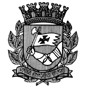 RESOLUÇÃO 11/ CONPRESP / 2012Em estrito cumprimento da decisão liminar pelo relator da 1ª Câmara de Direito Público doTribunal  de Justiça do Estado de São Paulo nos autos do agravo de instrumento,  processo0042686-75.2012.8.26.0000, o  Conselho  Municipal  de  Preservação  do  Patrimônio  Histórico, Cultural e Ambiental da Cidade de São Paulo – CONPRESP, na 537ª Reunião Ordinária, realizada em 08 de maio de 2012,RESOLVE:Artigo 1º  REVOGAR a RESOLUÇÃO 01/ CONPRESP/ 2012 que reabriu o PROCESSO DE TOMBAMENTO do edifício do CINE BELAS ARTES, ANTIGO CINE TRIANON, localizado à Rua da Consolação  nº  2423, bairro da Consolação  (Setor  010, Quadra 050, Lote 0050 do Cadastro Municipal de Rendas Imobiliárias), Subprefeitura da Sé.Artigo 2º - Esta Resolução entrará em vigor na data de sua publicação no Diário Oficial daCidade de São PauloDOC 01/06/12 – p. 921This document was created with Win2PDF available at http://www.win2pdf.com.The unregistered version of Win2PDF is for evaluation or non-commercial use only. This page will not be added after purchasing Win2PDF.